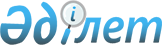 О внесении изменений в решение Созакского районного маслихата от 26 декабря 2017 года № 140 "О бюджете сельских округов и поселков на 2018-2020 годы"
					
			С истёкшим сроком
			
			
		
					Решение Созакского районного маслихата Южно-Казахстанской области от 29 марта 2018 года № 153. Зарегистрировано Департаментом юстиции Южно-Казахстанской области 5 апреля 2018 года № 4501. Прекращено действие в связи с истечением срока
      В соответствии с пунктом 2 статьи 9-1, пунктом 4 статьи 106 и с пунктом 4 статьи 109-1 Бюджетного кодекса Республики Казахстан от 4 декабря 2008 года, подпунктом 1) пункта 1 статьи 6 Закона Республики Казахстан от 23 января 2001 года "О местном государственном управлении и самоуправлении в Республике Казахстан" и решением Созакского районного маслихата от 13 марта 2018 года О внесении изменений в решение Созакского районного маслихата от 22 декабря 2017 года № 131 "О районном бюджете на 2018-2020 годы" зарегистрированного в Реестре государственной регистрации нормативных правовых актов за № 4470 Созакский районный маслихат РЕШИЛ:
      1. Внести в решение Созакского районного маслихата от 26 декабря 2017 года № 140 "О бюджете сельских округов и поселков на 2018-2020 годы" (зарегистрировано в Реестре государственной регистрации нормативных правовых актов за № 4370, опубликовано 17-20 января 2018 года в газете "Созақ үні" и в Эталонном контрольном банке нормативных правовых актов Республики Казахстан в электронном виде 22 января 2018 года) следующие изменения:
      пункты 1 изложить в следующей редакции:
      "1. Утвердить бюджет сельского округа Шолаккорган на 2018-2020 годы согласно приложению 1 соответственно, в том числе на 2018 год в следующих объемах:
      1) доходы – 341 357 тысяч тенге:
      налоговым поступлениям – 67 079 тысяч тенге;
      неналоговым поступлениям – 5 886 тысяч тенге;
      поступлениям от продажи основного капитала – 0;
      поступлениям трансфертов – 268 392 тысяч тенге;
      2) затраты – 341 357 тысяч тенге;
      3) чистое бюджетное кредитование – 0:
      бюджетные кредиты – 0;
      погашение бюджетных кредитов – 0;
      4) сальдо по операциям с финансовыми активами – 0:
      приобретение финансовых активов – 0;
      поступление от продажи финансовых активов государства – 0;
      5) дефицит (профицит) бюджета – 0;
      6) финансирование дефицита (использование профицита) бюджета – 0:
      поступление займов – 0;
      погашение займов – 0;
      используемые остатки бюджетных средств – 0.".
      пункты 3 изложить в следующей редакции:
      "3. Утвердить бюджет сельского округа Жартытобе на 2018-2020 годы согласно приложению 2 соответственно, в том числе на 2018 год в следующих объемах:
      1) доходы – 75 112 тысяч тенге:
      налоговым поступлениям – 3 613 тысяч тенге;
      неналоговым поступлениям – 1 448 тысяч тенге;
      поступлениям от продажи основного капитала – 0;
      поступлениям трансфертов – 70 051 тысяч тенге;
      2) затраты – 75 112 тысяч тенге;
      3) чистое бюджетное кредитование – 0:
      бюджетные кредиты – 0;
      погашение бюджетных кредитов – 0;
      4) сальдо по операциям с финансовыми активами – 0:
      приобретение финансовых активов – 0;
      поступление от продажи финансовых активов государства – 0;
      5) дефицит (профицит) бюджета – 0;
      6) финансирование дефицита (использование профицита) бюджета – 0:
      поступление займов – 0;
      погашение займов – 0;
      используемые остатки бюджетных средств – 0 тенге.".
      пункты 5 изложить в следующей редакции:
      "5. Утвердить бюджет сельского округа Кумкент на 2018-2020 годы согласно приложению 3 соответственно, в том числе на 2018 год в следующих объемах:
      1) доходы – 83 191 тысяч тенге:
      налоговым поступлениям – 3 442 тысяч тенге;
      неналоговым поступлениям – 890 тысяч тенге;
      поступлениям от продажи основного капитала – 0;
      поступлениям трансфертов – 78 859 тысяч тенге;
      2) затраты – 83 191 тысяч тенге;
      3) чистое бюджетное кредитование – 0:
      бюджетные кредиты – 0;
      погашение бюджетных кредитов – 0;
      4) сальдо по операциям с финансовыми активами – 0:
      приобретение финансовых активов – 0;
      поступление от продажи финансовых активов государства – 0;
      5) дефицит (профицит) бюджета – 0;
      6) финансирование дефицита (использование профицита) бюджета –0:
      поступление займов – 0;
      погашение займов – 0;
      используемые остатки бюджетных средств – 0.".
      пункты 7 изложить в следующей редакции:
      "7. Утвердить бюджет сельского округа Созак на 2018-2020 годы согласно приложению 4 соответственно, в том числе на 2018 год в следующих объемах:
      1) доходы – 141 374 тысяч тенге:
      налоговым поступлениям – 19 607 тысяч тенге;
      неналоговым поступлениям – 5 964 тысяч тенге;
      поступлениям от продажи основного капитала – 0;
      поступлениям трансфертов – 115 803 тысяч тенге;
      2) затраты – 141 374 тысяч тенге;
      3) чистое бюджетное кредитование – 0:
      бюджетные кредиты – 0;
      погашение бюджетных кредитов – 0;
      4) сальдо по операциям с финансовыми активами – 0:
      приобретение финансовых активов – 0;
      поступление от продажи финансовых активов государства – 0;
      5) дефицит (профицит) бюджета – 0;
      6) финансирование дефицита (использование профицита) бюджета – 0:
      поступление займов – 0;
      погашение займов – 0;
      используемые остатки бюджетных средств – 0.".
      пункты 11 изложить в следующей редакции:
      "11. Утвердить бюджет сельского округа Каракур на 2018-2020 годы согласно приложению 5 соответственно, в том числе на 2018 год в следующих объемах:
      1) доходы – 67 932 тысяч тенге:
      налоговым поступлениям – 2 972 тысяч тенге;
      неналоговым поступлениям – 11 018 тысяч тенге;
      поступлениям от продажи основного капитала – 0;
      поступлениям трансфертов – 53 942 тысяч тенге;
      2) затраты – 67 932 тысяч тенге;
      3) чистое бюджетное кредитование – 0:
      бюджетные кредиты – 0;
      погашение бюджетных кредитов – 0;
      4) сальдо по операциям с финансовыми активами – 0:
      приобретение финансовых активов – 0;
      поступление от продажи финансовых активов государства – 0;
      5) дефицит (профицит) бюджета – 0;
      6) финансирование дефицита (использование профицита) бюджета – 0:
      поступление займов – 0;
      погашение займов – 0;
      используемые остатки бюджетных средств – 0.".
      пункты 13 изложить в следующей редакции:
      "13. Утвердить бюджет Сызганского сельского округа на 2018-2020 годы согласно приложению 6 соответственно, в том числе на 2018 год в следующих объемах:
      1) доходы – 53 787 тысяч тенге:
      налоговым поступлениям – 3 237 тысяч тенге;
      неналоговым поступлениям – 649 тысяч тенге;
      поступлениям от продажи основного капитала – 0;
      поступлениям трансфертов – 49 901 тысяч тенге;
      2) затраты – 53 787 тысяч тенге;
      3) чистое бюджетное кредитование – 0:
      бюджетные кредиты – 0;
      погашение бюджетных кредитов – 0;
      4) сальдо по операциям с финансовыми активами – 0:
      приобретение финансовых активов – 0;
      поступление от продажи финансовых активов государства – 0;
      5) дефицит (профицит) бюджета – 0;
      6) финансирование дефицита (использование профицита) бюджета – 0:
      поступление займов – 0;
      погашение займов – 0;
      используемые остатки бюджетных средств – 0.".
      пункты 15 изложить в следующей редакции:
      "15. Утвердить бюджет сельского округа Жуантобе на 2018-2020 годы согласно приложению 7 соответственно, в том числе на 2018 год в следующих объемах:
      1) доходы – 53 027 тысяч тенге:
      налоговым поступлениям – 2 629 тысяч тенге;
      неналоговым поступлениям – 266 тысяч тенге;
      поступлениям от продажи основного капитала – 0;
      поступлениям трансфертов – 50 132 тысяч тенге;
      2) затраты – 53 027 тысяч тенге;
      3) чистое бюджетное кредитование – 0:
      бюджетные кредиты – 0;
      погашение бюджетных кредитов – 0;
      4) сальдо по операциям с финансовыми активами – 0:
      приобретение финансовых активов – 0;
      поступление от продажи финансовых активов государства – 0;
      5) дефицит (профицит) бюджета – 0;
      6) финансирование дефицита (использование профицита) бюджета – 0:
      поступление займов – 0;
      погашение займов – 0;
      используемые остатки бюджетных средств – 0.".
      пункты 17 изложить в следующей редакции:
      "17. Утвердить бюджет поселка Таукент на 2018-2020 годы согласно приложению 8 соответственно, в том числе на 2018 год в следующих объемах:
      1) доходы – 280 128 тысяч тенге:
      налоговым поступлениям – 49 093 тысяч тенге;
      неналоговым поступлениям – 3 050 тысяч тенге;
      поступлениям от продажи основного капитала – 0;
      поступлениям трансфертов – 227 985 тысяч тенге;
      2) затраты – 280 128 тысяч тенге;
      3) чистое бюджетное кредитование – 0:
      бюджетные кредиты – 0;
      погашение бюджетных кредитов – 0;
      4) сальдо по операциям с финансовыми активами – 0:
      приобретение финансовых активов – 0;
      поступление от продажи финансовых активов государства – 0;
      5) дефицит (профицит) бюджета – 0;
      6) финансирование дефицита (использование профицита) бюджета – 0:
      поступление займов – 0;
      погашение займов – 0;
      используемые остатки бюджетных средств – 0.".
      пункты 19 изложить в следующей редакции:
      "19. Утвердить бюджет поселка Кыземшек на 2018-2020 годы согласно приложению 9 соответственно, в том числе на 2018 год в следующих объемах:
      1) доходы – 202 067 тысяч тенге:
      налоговым поступлениям – 47 660 тысяч тенге;
      неналоговым поступлениям – 4 399 тысяч тенге;
      поступлениям от продажи основного капитала – 0;
      поступлениям трансфертов – 150 008 тысяч тенге;
      2) затраты – 202 067 тысяч тенге;
      3) чистое бюджетное кредитование – 0:
      бюджетные кредиты – 0;
      погашение бюджетных кредитов – 0;
      4) сальдо по операциям с финансовыми активами – 0:
      приобретение финансовых активов – 0;
      поступление от продажи финансовых активов государства – 0;
      5) дефицит (профицит) бюджета – 0;
      6) финансирование дефицита (использование профицита) бюджета – 0:
      поступление займов – 0;
      погашение займов – 0;
      используемые остатки бюджетных средств – 0.".
      Приложения 1, 4, 7, 10, 16, 19, 22, 25, и 28 указанному решению изложить в новой редакции согласно приложениям 1, 2, 3, 4, 5, 6, 7, 8 және 9 настоящему решению.
      2. Государственному учреждению "Аппарат Созакского районного маслихата" в установленном законодательством Республики Казахстан порядке обеспечить:
      1) государственную регистрацию настоящего решения в территориальном органе юстиции;
      2) в течение десяти календарных дней со дня государственной регистрации настоящего решения маслихата направление его копии в бумажном и электронном виде на казахском и русском языках в Республиканское государственное предприятие на праве хозяйственного ведения "Республиканский центр правовой информации" для официального опубликования и включения в Эталонный контрольный банк нормативных правовых актов Республики Казахстан;
      3) в течение десяти календарных дней после государственной регистрации настоящего решения направление его копии на офиациальное опубликование в периодические печатные издания, распространяемых на территории Созакского района;
      4) размещение настоящего решения на интернет-ресурсе Созакского районного маслихата после его официального опубликования.
      3. Настоящее решение вводится в действие с 1 января 2018 года. Бюджет сельского округа Шолаккорган на 2018 год Бюджет сельского округа Жартытобе на 2018 год Бюджет сельского округа Кумкент на 2018 год Бюджет сельского округа Созак на 2018 год Бюджет сельского округа Каракур на 2018 год Бюджет сельского округа Сызган на 2018 год Бюджет сельского округа Жуантөбе на 2018 год Бюджет поселка Таукент на 2018 год Бюджет поселка Кыземшек на 2018 год
					© 2012. РГП на ПХВ «Институт законодательства и правовой информации Республики Казахстан» Министерства юстиции Республики Казахстан
				
      Председатель сессии

      районного маслихата

И. Омарбеков

      Секретарь районного маслихата 

Б. Байгараев
Приложение 1 к решению
Созакского районного
маслихата от 26 декабря
2017 года № 140Приложение 1 к решению
Созакского районного
маслихата от 29 марта
2018 года № 153
Категория
Категория
Категория
Категория
Сумма, тысяч тенге
Класс
Класс
Класс
Сумма, тысяч тенге
Подкласс
Подкласс
Сумма, тысяч тенге
Наименование
Сумма, тысяч тенге
1. Доходы
341357
1
Налоговые поступления
67079
01
Подоходный налог
28004
2
Индивидуальный подоходный налог
28004
04
Hалоги на собственность
39075
1
Hалоги на имущество
524
3
Земельный налог
4345
4
Hалог на транспортные средства
34206
2
Неналоговые поступления
5886
01
Доходы от государственной собственности
2424
5
Доходы от аренды имущества, находящегося в государственной собственности
2424
04
Штрафы, пени, санкции, взыскания, налагаемые государственными учреждениями, финансируемыми из государственного бюджета, а также содержащимися и финансируемыми из бюджета (сметы расходов) Национального Банка Республики Казахстан
1235
1
Штрафы, пени, санкции, взыскания, налагаемые государственными учреждениями, финансируемыми из государственного бюджета, а также содержащимися и финансируемыми из бюджета (сметы расходов) Национального Банка Республики Казахстан, за исключением поступлений от организаций нефтяного сектора
1235
06
Прочие неналоговые поступления
2227
1
Прочие неналоговые поступления
2227
4
Поступления трансфертов
268392
02
Трансферты из вышестоящих органов государственного управления
268392
3
Трансферты из районного (города областного значения) бюджета
268392
Функциональная группа
Функциональная группа
Функциональная группа
Функциональная группа
Функциональная группа
Функциональная группа
Функциональная группа
Сумма, тысяч тенге
Функциональная подгруппа
Функциональная подгруппа
Функциональная подгруппа
Функциональная подгруппа
Функциональная подгруппа
Функциональная подгруппа
Сумма, тысяч тенге
Администратор бюджетных программ
Администратор бюджетных программ
Администратор бюджетных программ
Администратор бюджетных программ
Администратор бюджетных программ
Сумма, тысяч тенге
Программа
Программа
Сумма, тысяч тенге
Наименование
Сумма, тысяч тенге
1
1
1
1
1
1
2
3
2. Расходы
341357
01
Государственные услуги общего характера
50553
1
Представительные, исполнительные и другие органы, выполняющие общие функции государственного управления
50553
124
124
124
Аппарат акима города районного значения, села, поселка, сельского округа
50553
001
Услуги по обеспечению деятельности акима города районного значения, села, поселка, сельского округа
48870
022
Капитальные расходы государственного органа
1683
04
Образование
235553
1
Дошкольное воспитание и обучение
235553
124
124
124
Аппарат акима города районного значения, села, поселка, сельского округа
235553
004
Дошкольное воспитание и обучение и организация медицинского обслуживания в организациях дошкольного воспитания и обучения
235553
07
Жилищно-коммунальное хозяйство
54751
3
Благоустройство населенных пунктов
54751
124
124
124
Аппарат акима города районного значения, села, поселка, сельского округа
54751
008
Освещение улиц в населенных пунктах
13176
009
Обеспечение санитарии населенных пунктов
20000
010
Содержание мест захоронений и погребение безродных
0
011
Благоустройство и озеленение населенных пунктов
21575
08
Культура, спорт, туризм и информационное пространство
500
2
Спорт
500
124
124
124
Аппарат акима города районного значения, села, поселка, сельского округа
500
028
Проведение физкультурно-оздоровительных и спортивных мероприятий на местном уровне
500
3. Чистое бюджетное кредитование
0
Бюджетные кредиты
0
Категория
Категория
Категория
Категория
Категория
Категория
Категория
Сумма, тысяч тенге
Класс
Класс
Класс
Класс
Класс
Класс
Сумма, тысяч тенге
Подкласс
Подкласс
Подкласс
Сумма, тысяч тенге
Специфика Наименование
Специфика Наименование
Сумма, тысяч тенге
1
1
1
1
1
1
2
3
Погашение бюджетных кредитов
0
5
Погашение бюджетных кредитов
0
01
01
01
Погашение бюджетных кредитов
0
1
Погашение бюджетных кредитов, выданных из государственного бюджета
0
4. Сальдо по операциям с финансовыми активами
0
Категория
Категория
Категория
Категория
Категория
Категория
Категория
Сумма, тысяч тенге
Класс
Класс
Класс
Класс
Класс
Класс
Сумма, тысяч тенге
Подкласс
Подкласс
Подкласс
Подкласс
Сумма, тысяч тенге
Специфика Наименование
Специфика Наименование
Сумма, тысяч тенге
1
1
1
1
1
1
2
3
Приобретение финансовых активов
0
Поступления от продажи финансовых активов государства
0
1
1
1
1
1
1
2
3
5. Дефицит (профицит) бюджета
0
6. Финансирование дефицита (использование профицита) бюджета
0
Поступления займов
0
7
Поступления займов
0
Функциональная группа
Функциональная группа
Функциональная группа
Функциональная группа
Функциональная группа
Функциональная группа
Функциональная группа
Сумма, тысяч тенге
Функциональная подгруппа
Функциональная подгруппа
Функциональная подгруппа
Функциональная подгруппа
Функциональная подгруппа
Функциональная подгруппа
Сумма, тысяч тенге
Администратор бюджетных программ
Администратор бюджетных программ
Администратор бюджетных программ
Администратор бюджетных программ
Администратор бюджетных программ
Сумма, тысяч тенге
Программа Наименование
Программа Наименование
Сумма, тысяч тенге
1
1
1
1
1
1
2
3
Погашение займов
0
16
Погашение займов
0
16
1
Погашение займов
0
Категория
Категория
Категория
Категория
Категория
Категория
Категория
Сумма, тысяч тенге
Класс
Класс
Класс
Класс
Класс
Класс
Сумма, тысяч тенге
Подкласс
Подкласс
Подкласс
Подкласс
Подкласс
Сумма, тысяч тенге
Специфика Наименование
Специфика Наименование
Сумма, тысяч тенге
1
1
1
1
1
1
2
3
Используемые остатки бюджетных средств
0
8
Используемые остатки бюджетных средств
0
01
Остатки бюджетных средств
0
1
1
1
Свободные остатки бюджетных средств
0
01
Свободные остатки бюджетных средств
0Приложение 4 к решению
Созакского районного
маслихата от 26 декабря
2017 года № 140Приложение 2 к решению
Созакского районного
маслихата от 29 марта
2018 года № 153
Категория
Категория
Категория
Категория
Сумма, тысяч тенге
Класс
Класс
Класс
Сумма, тысяч тенге
Подкласс
Подкласс
Сумма, тысяч тенге
Наименование
Сумма, тысяч тенге
1. Доходы
75112
1
Налоговые поступления
3613
01
Подоходный налог
262
2
Индивидуальный подоходный налог
262
04
Hалоги на собственность
3351
1
Hалоги на имущество
64
3
Земельный налог
510
4
Hалог на транспортные средства
2777
2
Неналоговые поступления
1448
01
Доходы от государственной собственности
1100
5
Доходы от аренды имущества, находящегося в государственной собственности
1100
04
Штрафы, пени, санкции, взыскания, налагаемые государственными учреждениями, финансируемыми из государственного бюджета, а также содержащимися и финансируемыми из бюджета (сметы расходов) Национального Банка Республики Казахстан
120
1
Штрафы, пени, санкции, взыскания, налагаемые государственными учреждениями, финансируемыми из государственного бюджета, а также содержащимися и финансируемыми из бюджета (сметы расходов) Национального Банка Республики Казахстан, за исключением поступлений от организаций нефтяного сектора
120
06
Прочие неналоговые поступления
228
1
Прочие неналоговые поступления
228
4
Поступления трансфертов
70051
02
Трансферты из вышестоящих органов государственного управления
70051
3
Трансферты из районного (города областного значения) бюджета
70051
Функциональная группа
Функциональная группа
Функциональная группа
Функциональная группа
Функциональная группа
Функциональная группа
Функциональная группа
Сумма, тысяч тенге
Сумма, тысяч тенге
Функциональная подгруппа
Функциональная подгруппа
Функциональная подгруппа
Функциональная подгруппа
Функциональная подгруппа
Функциональная подгруппа
Сумма, тысяч тенге
Сумма, тысяч тенге
Администратор бюджетных программ
Администратор бюджетных программ
Администратор бюджетных программ
Сумма, тысяч тенге
Сумма, тысяч тенге
Программа
Программа
Сумма, тысяч тенге
Сумма, тысяч тенге
Наименование
Сумма, тысяч тенге
Сумма, тысяч тенге
1
1
1
1
1
1
2
3
3
2. Расходы
75112
75112
01
Государственные услуги общего характера
32242
32242
1
1
1
Представительные, исполнительные и другие органы, выполняющие общие функции государственного управления
32242
32242
124
Аппарат акима города районного значения, села, поселка, сельского округа
32242
32242
001
Услуги по обеспечению деятельности акима города районного значения, села, поселка, сельского округа
27667
27667
002
Капитальные расхода государственного органа
4575
4575
04
Образование
38335
38335
1
1
1
Дошкольное воспитание и обучение
38335
38335
124
Аппарат акима города районного значения, села, поселка, сельского округа
38335
38335
004
Дошкольное воспитание и обучение и организация медицинского обслуживания в организациях дошкольного воспитания и обучения
38335
38335
07
Жилищно-коммунальное хозяйство
3940
3940
3
3
3
Благоустройство населенных пунктов
3940
3940
124
Аппарат акима города районного значения, села, поселка, сельского округа
3940
3940
008
Освещение улиц в населенных пунктах
1129
1129
011
Благоустройство и озеленение населенных пунктов
2811
2811
08
Культура, спорт, туризм и информационное пространство
595
595
2
2
2
Спорт
595
595
124
Аппарат акима города районного значения, села, поселка, сельского округа
595
595
028
Проведение физкультурно-оздоровительных и спортивных мероприятий на местном уровне
595
595
3. Чистое бюджетное кредитование
0
0
Бюджетные кредиты
0
0
Категория
Категория
Категория
Категория
Категория
Категория
Категория
Сумма, тысяч тенге
Сумма, тысяч тенге
Класс
Класс
Класс
Класс
Класс
Сумма, тысяч тенге
Сумма, тысяч тенге
Подкласс
Подкласс
Подкласс
Подкласс
Сумма, тысяч тенге
Сумма, тысяч тенге
Специфика Наименование
Специфика Наименование
Сумма, тысяч тенге
Сумма, тысяч тенге
1
1
1
1
1
1
2
3
3
Погашение бюджетных кредитов
0
0
5
5
Погашение бюджетных кредитов
0
0
01
Погашение бюджетных кредитов
0
0
1
1
Погашение бюджетных кредитов, выданных из государственного бюджета
0
0
4. Сальдо по операциям с финансовыми активами
0
0
Категория
Категория
Категория
Категория
Категория
Категория
Категория
Сумма, тысяч тенге
Сумма, тысяч тенге
Класс
Класс
Класс
Класс
Класс
Сумма, тысяч тенге
Сумма, тысяч тенге
Подкласс
Подкласс
Подкласс
Подкласс
Сумма, тысяч тенге
Сумма, тысяч тенге
Специфика Наименование
Специфика Наименование
Сумма, тысяч тенге
Сумма, тысяч тенге
1
1
1
1
1
2
2
3
3
Приобретение финансовых активов
0
0
Поступления от продажи финансовых активов государства
0
0
1
1
1
1
1
2
2
3
3
5. Дефицит (профицит) бюджета
0
0
6. Финансирование дефицита (использование профицита) бюджета
0
0
Поступления займов
0
0
7
7
Поступления займов
0
0
Функциональная группа
Функциональная группа
Функциональная группа
Функциональная группа
Функциональная группа
Функциональная группа
Функциональная группа
Сумма, тысяч тенге
Сумма, тысяч тенге
Функциональная подгруппа
Функциональная подгруппа
Функциональная подгруппа
Функциональная подгруппа
Функциональная подгруппа
Сумма, тысяч тенге
Сумма, тысяч тенге
Администратор бюджетных программ
Администратор бюджетных программ
Администратор бюджетных программ
Администратор бюджетных программ
Сумма, тысяч тенге
Сумма, тысяч тенге
Программа Наименование
Программа Наименование
Программа Наименование
1
1
1
1
1
1
2
3
3
Погашение займов
Погашение займов
0
0
16
16
Погашение займов
Погашение займов
0
0
16
16
1
Погашение займов
Погашение займов
0
0
Категория
Категория
Категория
Категория
Категория
Категория
Категория
Сумма, тысяч тенге
Сумма, тысяч тенге
Класс
Класс
Класс
Класс
Класс
Класс
Сумма, тысяч тенге
Сумма, тысяч тенге
Подкласс
Подкласс
Подкласс
Сумма, тысяч тенге
Сумма, тысяч тенге
Специфика Наименование
Специфика Наименование
Сумма, тысяч тенге
Сумма, тысяч тенге
1
1
1
1
1
1
2
3
3
Используемые остатки бюджетных средств
0
0
8
Используемые остатки бюджетных средств
0
0
01
01
01
Остатки бюджетных средств
0
0
1
Свободные остатки бюджетных средств
0
0
01
Свободные остатки бюджетных средств
0
0Приложение 7 к решению
Созакского районного
маслихата от 26 декабря
2017 года № 140Приложение 3 к решению
Созакского районного
маслихата от 29 марта
2018 года № 153
Категория
Категория
Категория
Категория
Сумма, тысяч тенге
Класс
Класс
Класс
Сумма, тысяч тенге
Подкласс
Подкласс
Сумма, тысяч тенге
Наименование
Сумма, тысяч тенге
1. Доходы
83191
1
Налоговые поступления
3442
01
Подоходный налог
264
2
Индивидуальный подоходный налог
264
04
Hалоги на собственность
3178
1
Hалоги на имущество
45
3
Земельный налог
743
4
Hалог на транспортные средства
2390
2
Неналоговые поступления
890
01
Доходы от государственной собственности
0
5
Доходы от аренды имущества, находящегося в государственной собственности
0
04
Штрафы, пени, санкции, взыскания, налагаемые государственными учреждениями, финансируемыми из государственного бюджета, а также содержащимися и финансируемыми из бюджета (сметы расходов) Национального Банка Республики Казахстан
80
1
Штрафы, пени, санкции, взыскания, налагаемые государственными учреждениями, финансируемыми из государственного бюджета, а также содержащимися и финансируемыми из бюджета (сметы расходов) Национального Банка Республики Казахстан, за исключением поступлений от организаций нефтяного сектора
80
06
Прочие неналоговые поступления
810
1
Прочие неналоговые поступления
810
4
Поступления трансфертов
78859
02
Трансферты из вышестоящих органов государственного управления
78859
3
Трансферты из районного (города областного значения) бюджета
78859
Функциональная группа
Функциональная группа
Функциональная группа
Функциональная группа
Функциональная группа
Функциональная группа
Функциональная группа
Функциональная группа
Функциональная группа
Функциональная группа
Функциональная группа
Сумма, тысяч тенге
Функциональная подгруппа
Функциональная подгруппа
Функциональная подгруппа
Функциональная подгруппа
Функциональная подгруппа
Функциональная подгруппа
Функциональная подгруппа
Функциональная подгруппа
Функциональная подгруппа
Функциональная подгруппа
Сумма, тысяч тенге
Администратор бюджетных программ
Администратор бюджетных программ
Администратор бюджетных программ
Администратор бюджетных программ
Администратор бюджетных программ
Администратор бюджетных программ
Администратор бюджетных программ
Сумма, тысяч тенге
Программа
Программа
Программа
Сумма, тысяч тенге
Наименование
Наименование
Сумма, тысяч тенге
1
1
1
1
1
1
1
1
1
2
2
3
2. Расходы
2. Расходы
83191
01
Государственные услуги общего характера
Государственные услуги общего характера
27843
1
1
1
Представительные, исполнительные и другие органы, выполняющие общие функции государственного управления
Представительные, исполнительные и другие органы, выполняющие общие функции государственного управления
27843
124
124
124
124
Аппарат акима города районного значения, села, поселка, сельского округа
Аппарат акима города районного значения, села, поселка, сельского округа
27843
001
Услуги по обеспечению деятельности акима города районного значения, села, поселка, сельского округа
Услуги по обеспечению деятельности акима города районного значения, села, поселка, сельского округа
27233
022
Капитальные расхода государственного органа
Капитальные расхода государственного органа
610
04
Образование
Образование
53568
1
1
1
Дошкольное воспитание и обучение
Дошкольное воспитание и обучение
53568
124
124
124
124
Аппарат акима города районного значения, села, поселка, сельского округа
Аппарат акима города районного значения, села, поселка, сельского округа
53568
004
Дошкольное воспитание и обучение и организация медицинского обслуживания в организациях дошкольного воспитания и обучения
Дошкольное воспитание и обучение и организация медицинского обслуживания в организациях дошкольного воспитания и обучения
53568
07
Жилищно-коммунальное хозяйство
Жилищно-коммунальное хозяйство
1540
3
3
3
Благоустройство населенных пунктов
Благоустройство населенных пунктов
1540
124
124
124
124
Аппарат акима города районного значения, села, поселка, сельского округа
Аппарат акима города районного значения, села, поселка, сельского округа
1540
008
Освещение улиц в населенных пунктах
Освещение улиц в населенных пунктах
1000
009
Обеспечение санитарии населенных пунктов
Обеспечение санитарии населенных пунктов
240
011
Благоустройство и озеленение населенных пунктов
Благоустройство и озеленение населенных пунктов
300
08
Культура, спорт, туризм и информационное пространство
Культура, спорт, туризм и информационное пространство
240
2
2
2
Спорт
Спорт
240
124
124
124
124
Аппарат акима города районного значения, села, поселка, сельского округа
Аппарат акима города районного значения, села, поселка, сельского округа
240
028
Проведение физкультурно-оздоровительных и спортивных мероприятий на местном уровне
Проведение физкультурно-оздоровительных и спортивных мероприятий на местном уровне
240
3. Чистое бюджетное кредитование
3. Чистое бюджетное кредитование
0
Бюджетные кредиты
Бюджетные кредиты
0
Категория
Категория
Категория
Категория
Категория
Категория
Категория
Категория
Категория
Категория
Категория
Сумма, тысяч тенге
Класс
Класс
Класс
Класс
Класс
Класс
Класс
Класс
Сумма, тысяч тенге
Подкласс
Подкласс
Подкласс
Подкласс
Подкласс
Сумма, тысяч тенге
Специфика Наименование
Специфика Наименование
Сумма, тысяч тенге
1
1
1
1
1
1
1
1
1
2
2
3
Погашение бюджетных кредитов
Погашение бюджетных кредитов
0
5
5
5
Погашение бюджетных кредитов
Погашение бюджетных кредитов
0
01
01
Погашение бюджетных кредитов
Погашение бюджетных кредитов
0
1
1
1
Погашение бюджетных кредитов, выданных из государственного бюджета
Погашение бюджетных кредитов, выданных из государственного бюджета
0
4. Сальдо по операциям с финансовыми активами
4. Сальдо по операциям с финансовыми активами
0
Категория
Категория
Категория
Категория
Категория
Категория
Категория
Категория
Категория
Категория
Категория
Сумма, тысяч тенге
Класс
Класс
Класс
Класс
Класс
Класс
Класс
Класс
Сумма, тысяч тенге
Подкласс
Подкласс
Подкласс
Подкласс
Подкласс
Подкласс
Сумма, тысяч тенге
Специфика Наименование
Специфика Наименование
1
1
1
1
1
1
1
1
1
2
2
3
Приобретение финансовых активов
0
Поступления от продажи финансовых активов государства
0
1
1
1
1
1
1
1
1
2
2
2
3
5. Дефицит (профицит) бюджета
0
6. Финансирование дефицита (использование профицита) бюджета
0
Поступления займов
0
7
7
Поступления займов
0
Функциональная группа
Функциональная группа
Функциональная группа
Функциональная группа
Функциональная группа
Функциональная группа
Функциональная группа
Функциональная группа
Функциональная группа
Функциональная группа
Функциональная группа
Сумма, тысяч тенге
Функциональная подгруппа
Функциональная подгруппа
Функциональная подгруппа
Функциональная подгруппа
Функциональная подгруппа
Функциональная подгруппа
Функциональная подгруппа
Функциональная подгруппа
Функциональная подгруппа
Сумма, тысяч тенге
Администратор бюджетных программ
Администратор бюджетных программ
Администратор бюджетных программ
Администратор бюджетных программ
Администратор бюджетных программ
Администратор бюджетных программ
Сумма, тысяч тенге
Программа Наименование
Программа Наименование
Программа Наименование
Программа Наименование
Сумма, тысяч тенге
1
1
1
1
1
1
1
1
1
1
2
3
Погашение займов
0
16
16
Погашение займов
0
16
16
1
1
1
Погашение займов
0
Категория
Категория
Категория
Категория
Категория
Категория
Категория
Категория
Категория
Категория
Категория
Сумма, тысяч тенге
Класс
Класс
Класс
Класс
Класс
Класс
Класс
Класс
Класс
Класс
Сумма, тысяч тенге
Подкласс
Подкласс
Подкласс
Подкласс
Подкласс
Подкласс
Подкласс
Сумма, тысяч тенге
Специфика Наименование
Сумма, тысяч тенге
1
1
1
1
1
1
1
1
1
1
2
3
Используемые остатки бюджетных средств
0
8
Используемые остатки бюджетных средств
0
01
01
01
Остатки бюджетных средств
0
1
1
1
1
Свободные остатки бюджетных средств
0
01
01
Свободные остатки бюджетных средств
0Приложение 10 к решению
Созакского районного
маслихата от 26 декабря
2017 года № 140Приложение 4 к решению
Созакского районного
маслихата от 29 марта
2018 года № 153
Категория
Категория
Категория
Категория
Сумма, тысяч тенге
Класс
Класс
Класс
Сумма, тысяч тенге
Подкласс
Подкласс
Сумма, тысяч тенге
Наименование
Сумма, тысяч тенге
1. Доходы
141374
1
Налоговые поступления
19607
01
Подоходный налог
3845
2
Индивидуальный подоходный налог
3845
04
Hалоги на собственность
15762
1
Hалоги на имущество
303
3
Земельный налог
965
4
Hалог на транспортные средства
14494
2
Неналоговые поступления
5964
01
Доходы от государственной собственности
2400
5
Доходы от аренды имущества, находящегося в государственной собственности
2400
04
Штрафы, пени, санкции, взыскания, налагаемые государственными учреждениями, финансируемыми из государственного бюджета, а также содержащимися и финансируемыми из бюджета (сметы расходов) Национального Банка Республики Казахстан
105
1
Штрафы, пени, санкции, взыскания, налагаемые государственными учреждениями, финансируемыми из государственного бюджета, а также содержащимися и финансируемыми из бюджета (сметы расходов) Национального Банка Республики Казахстан, за исключением поступлений от организаций нефтяного сектора
105
06
Прочие неналоговые поступления
3459
1
Прочие неналоговые поступления
3459
4
Поступления трансфертов
115803
02
Трансферты из вышестоящих органов государственного управления
115803
3
Трансферты из районного (города областного значения) бюджета
115803
Функциональная группа
Функциональная группа
Функциональная группа
Функциональная группа
Функциональная группа
Функциональная группа
Функциональная группа
Функциональная группа
Сумма, тысяч тенге
Функциональная подгруппа
Функциональная подгруппа
Функциональная подгруппа
Функциональная подгруппа
Функциональная подгруппа
Функциональная подгруппа
Функциональная подгруппа
Сумма, тысяч тенге
Администратор бюджетных программ
Администратор бюджетных программ
Администратор бюджетных программ
Администратор бюджетных программ
Сумма, тысяч тенге
Программа
Программа
Сумма, тысяч тенге
Наименование
Сумма, тысяч тенге
1
1
1
1
1
1
1
2
3
2. Расходы
141374
01
Государственные услуги общего характера
30680
1
1
1
Представительные, исполнительные и другие органы, выполняющие общие функции государственного управления
30680
124
124
Аппарат акима города районного значения, села, поселка, сельского округа
30680
001
Услуги по обеспечению деятельности акима города районного значения, села, поселка, сельского округа
30472
022
Капитальные расхода государственного органа
208
04
Образование
99215
1
1
1
Дошкольное воспитание и обучение
99215
124
124
Аппарат акима города районного значения, села, поселка, сельского округа
99215
004
Дошкольное воспитание и обучение и организация медицинского обслуживания в организациях дошкольного воспитания и обучения
99215
07
Жилищно-коммунальное хозяйство
11079
3
3
3
Благоустройство населенных пунктов
11079
124
124
Аппарат акима города районного значения, села, поселка, сельского округа
11079
008
Освещение улиц в населенных пунктах
4656
009
Обеспечение санитарии населенных пунктов
1720
011
Благоустройство и озеленение населенных пунктов
4703
08
Культура, спорт, туризм и информационное пространство
400
2
2
2
Спорт
400
124
124
Аппарат акима города районного значения, села, поселка, сельского округа
400
028
Проведение физкультурно-оздоровительных и спортивных мероприятий на местном уровне
400
3. Чистое бюджетное кредитование
0
Бюджетные кредиты
0
Категория
Категория
Категория
Категория
Категория
Категория
Категория
Категория
Сумма, тысяч тенге
Класс
Класс
Класс
Класс
Класс
Класс
Сумма, тысяч тенге
Подкласс
Подкласс
Подкласс
Сумма, тысяч тенге
Специфика Наименование
Специфика Наименование
Сумма, тысяч тенге
1
1
1
1
1
1
1
2
3
Приобретение финансовых активов
0
Поступления от продажи финансовых активов государства
0
1
1
1
1
1
1
1
2
3
5. Дефицит (профицит) бюджета
0
6. Финансирование дефицита (использование профицита) бюджета
0
Поступления займов
0
7
7
Поступления займов
0
Функциональная группа
Функциональная группа
Функциональная группа
Функциональная группа
Функциональная группа
Функциональная группа
Функциональная группа
Функциональная группа
Сумма, тысяч тенге
Функциональная подгруппа
Функциональная подгруппа
Функциональная подгруппа
Функциональная подгруппа
Функциональная подгруппа
Сумма, тысяч тенге
Администратор бюджетных программ
Администратор бюджетных программ
Администратор бюджетных программ
Сумма, тысяч тенге
Программа Наименование
Программа Наименование
Сумма, тысяч тенге
1
1
1
1
1
1
1
2
3
Погашение займов
0
16
16
16
Погашение займов
0
16
16
16
1
1
Погашение займов
0
Категория
Категория
Категория
Категория
Категория
Категория
Категория
Категория
Сумма, тысяч тенге
Класс
Класс
Класс
Класс
Класс
Сумма, тысяч тенге
Подкласс
Подкласс
Подкласс
Сумма, тысяч тенге
Специфика Наименование
Специфика Наименование
Сумма, тысяч тенге
1
1
1
1
1
1
1
2
3
Используемые остатки бюджетных средств
0
8
8
8
Используемые остатки бюджетных средств
0
01
01
Остатки бюджетных средств
0
1
Свободные остатки бюджетных средств
0
01
Свободные остатки бюджетных средств
0Приложение 16 к решению
Созакского районного
маслихата от 26 декабря
2017 года № 140Приложение 5 к решению
Созакского районного
маслихата от 29 марта
2018 года № 153
Категория
Категория
Категория
Категория
Сумма, тысяч тенге
Класс
Класс
Класс
Сумма, тысяч тенге
Подкласс
Подкласс
Сумма, тысяч тенге
Наименование
Сумма, тысяч тенге
1. Доходы
67932
1
Налоговые поступления
2972
01
Подоходный налог
295
2
Индивидуальный подоходный налог
295
04
Hалоги на собственность
2677
1
Hалоги на имущество
36
3
Земельный налог
353
4
Hалог на транспортные средства
2288
2
Неналоговые поступления
11018
01
Доходы от государственной собственности
700
5
Доходы от аренды имущества, находящегося в государственной собственности
700
04
Штрафы, пени, санкции, взыскания, налагаемые государственными учреждениями, финансируемыми из государственного бюджета, а также содержащимися и финансируемыми из бюджета (сметы расходов) Национального Банка Республики Казахстан
25
1
Штрафы, пени, санкции, взыскания, налагаемые государственными учреждениями, финансируемыми из государственного бюджета, а также содержащимися и финансируемыми из бюджета (сметы расходов) Национального Банка Республики Казахстан, за исключением поступлений от организаций нефтяного сектора
25
06
Прочие неналоговые поступления
10293
1
Прочие неналоговые поступления
10293
4
Поступления трансфертов
53942
02
Трансферты из вышестоящих органов государственного управления
53942
3
Трансферты из районного (города областного значения) бюджета
53942
Функциональная группа
Функциональная группа
Функциональная группа
Функциональная группа
Функциональная группа
Функциональная группа
Функциональная группа
Сумма, тысяч тенге
Функциональная подгруппа
Функциональная подгруппа
Функциональная подгруппа
Функциональная подгруппа
Функциональная подгруппа
Функциональная подгруппа
Сумма, тысяч тенге
Администратор бюджетных программ
Администратор бюджетных программ
Администратор бюджетных программ
Администратор бюджетных программ
Сумма, тысяч тенге
Программа
Программа
Программа
Сумма, тысяч тенге
Подпрограмма Наименование
Подпрограмма Наименование
Сумма, тысяч тенге
1
1
1
1
1
2
2
3
2. Расходы
2. Расходы
67932
01
Государственные услуги общего характера
Государственные услуги общего характера
25257
1
1
Представительные, исполнительные и другие органы, выполняющие общие функции государственного управления
Представительные, исполнительные и другие органы, выполняющие общие функции государственного управления
25257
124
Аппарат акима города районного значения, села, поселка, сельского округа
Аппарат акима города районного значения, села, поселка, сельского округа
25257
001
Услуги по обеспечению деятельности акима города районного значения, села, поселка, сельского округа
Услуги по обеспечению деятельности акима города районного значения, села, поселка, сельского округа
25257
04
Образование
Образование
40095
1
1
Дошкольное воспитание и обучение
Дошкольное воспитание и обучение
40095
124
Аппарат акима города районного значения, села, поселка, сельского округа
Аппарат акима города районного значения, села, поселка, сельского округа
40095
004
Дошкольное воспитание и обучение и организация медицинского обслуживания в организациях дошкольного воспитания и обучения
Дошкольное воспитание и обучение и организация медицинского обслуживания в организациях дошкольного воспитания и обучения
40095
06
Социальная помощь и социальное обеспечение
Социальная помощь и социальное обеспечение
1280
2
2
Социальная помощь
Социальная помощь
1280
124
Аппарат акима города районного значения, села, поселка, сельского округа
Аппарат акима города районного значения, села, поселка, сельского округа
1280
003
Оказание социальной помощи нуждающимся гражданам на дому
Оказание социальной помощи нуждающимся гражданам на дому
1280
07
Жилищно-коммунальное хозяйство
Жилищно-коммунальное хозяйство
1100
3
3
Благоустройство населенных пунктов
Благоустройство населенных пунктов
1100
124
Аппарат акима города районного значения, села, поселка, сельского округа
Аппарат акима города районного значения, села, поселка, сельского округа
1100
008
Освещение улиц в населенных пунктах
Освещение улиц в населенных пунктах
400
009
Обеспечение санитарии населенных пунктов
Обеспечение санитарии населенных пунктов
200
011
Благоустройство и озеленение населенных пунктов
Благоустройство и озеленение населенных пунктов
500
08
Культура, спорт, туризм и информационное пространство
Культура, спорт, туризм и информационное пространство
200
2
2
Спорт
Спорт
200
124
Аппарат акима города районного значения, села, поселка, сельского округа
Аппарат акима города районного значения, села, поселка, сельского округа
200
028
Проведение физкультурно-оздоровительных и спортивных мероприятий на местном уровне
Проведение физкультурно-оздоровительных и спортивных мероприятий на местном уровне
200
3. Чистое бюджетное кредитование
3. Чистое бюджетное кредитование
0
Бюджетные кредиты
Бюджетные кредиты
0
Категория
Категория
Категория
Категория
Категория
Категория
Категория
Сумма, тысяч тенге
Класс
Класс
Класс
Класс
Класс
Класс
Сумма, тысяч тенге
Подкласс
Подкласс
Подкласс
Подкласс
Подкласс
Сумма, тысяч тенге
Специфика Наименование
Специфика Наименование
Специфика Наименование
Сумма, тысяч тенге
1
1
1
1
1
2
2
3
Приобретение финансовых активов
Приобретение финансовых активов
0
Поступления от продажи финансовых активов государства
Поступления от продажи финансовых активов государства
0
1
1
1
1
1
2
2
3
5. Дефицит (профицит) бюджета
5. Дефицит (профицит) бюджета
0
6. Финансирование дефицита (использование профицита) бюджета
6. Финансирование дефицита (использование профицита) бюджета
0
Поступления займов
Поступления займов
0
7
Поступления займов
Поступления займов
0
Функциональная группа
Функциональная группа
Функциональная группа
Функциональная группа
Функциональная группа
Функциональная группа
Функциональная группа
Сумма, тысяч тенге
Функциональная подгруппа
Функциональная подгруппа
Функциональная подгруппа
Функциональная подгруппа
Функциональная подгруппа
Функциональная подгруппа
Сумма, тысяч тенге
Администратор бюджетных программ
Администратор бюджетных программ
Администратор бюджетных программ
Администратор бюджетных программ
Сумма, тысяч тенге
Программа Наименование
Программа Наименование
Программа Наименование
Сумма, тысяч тенге
1
1
1
1
1
1
2
3
Погашение займов
0
16
Погашение займов
0
16
1
1
Погашение займов
0
Категория
Категория
Категория
Категория
Категория
Категория
Категория
Сумма, тысяч тенге
Класс
Класс
Класс
Класс
Класс
Класс
Сумма, тысяч тенге
Подкласс
Подкласс
Подкласс
Подкласс
Сумма, тысяч тенге
Специфика Наименование
Специфика Наименование
Специфика Наименование
Сумма, тысяч тенге
1
1
1
1
1
2
2
3
Используемые остатки бюджетных средств
Используемые остатки бюджетных средств
0
8
Используемые остатки бюджетных средств
Используемые остатки бюджетных средств
0
01
01
Остатки бюджетных средств
Остатки бюджетных средств
0
1
Свободные остатки бюджетных средств
Свободные остатки бюджетных средств
0
01
Свободные остатки бюджетных средств
Свободные остатки бюджетных средств
0Приложение 19 к решению
Созакского районного
маслихата от 26 декабря
2017 года № 140Приложение 6 к решению
Созакского районного
маслихата от 29 марта
2018 года № 153
Категория
Категория
Категория
Категория
Сумма, тысяч тенге
Класс
Класс
Класс
Сумма, тысяч тенге
Подкласс
Подкласс
Сумма, тысяч тенге
Наименование
Сумма, тысяч тенге
1. Доходы
53787
1
Налоговые поступления
3237
01
Подоходный налог
471
2
Индивидуальный подоходный налог
471
04
Hалоги на собственность
2766
1
Hалоги на имущество
44
3
Земельный налог
439
4
Hалог на транспортные средства
2283
2
Неналоговые поступления
649
01
Доходы от государственной собственности
205
5
Доходы от аренды имущества, находящегося в государственной собственности
205
04
Штрафы, пени, санкции, взыскания, налагаемые государственными учреждениями, финансируемыми из государственного бюджета, а также содержащимися и финансируемыми из бюджета (сметы расходов) Национального Банка Республики Казахстан
144
1
Штрафы, пени, санкции, взыскания, налагаемые государственными учреждениями, финансируемыми из государственного бюджета, а также содержащимися и финансируемыми из бюджета (сметы расходов) Национального Банка Республики Казахстан, за исключением поступлений от организаций нефтяного сектора
144
06
Прочие неналоговые поступления
300
1
Прочие неналоговые поступления
300
4
Поступления трансфертов
49901
02
Трансферты из вышестоящих органов государственного управления
49901
3
Трансферты из районного (города областного значения) бюджета
49901
Функциональная группа
Функциональная группа
Функциональная группа
Функциональная группа
Функциональная группа
Функциональная группа
Сумма, тысяч тенге
Функциональная подгруппа
Функциональная подгруппа
Функциональная подгруппа
Функциональная подгруппа
Функциональная подгруппа
Сумма, тысяч тенге
Администратор бюджетных программ
Администратор бюджетных программ
Администратор бюджетных программ
Сумма, тысяч тенге
Программа
Программа
Сумма, тысяч тенге
Подпрограмма Наименование
Подпрограмма Наименование
Сумма, тысяч тенге
1
1
1
1
1
2
3
2. Расходы
53787
01
Государственные услуги общего характера
28663
1
1
Представительные, исполнительные и другие органы, выполняющие общие функции государственного управления
28663
124
Аппарат акима города районного значения, села, поселка, сельского округа
28663
001
Услуги по обеспечению деятельности акима города районного значения, села, поселка, сельского округа
28663
04
Образование
23824
1
1
Дошкольное воспитание и обучение
23824
124
Аппарат акима города районного значения, села, поселка, сельского округа
23824
004
Дошкольное воспитание и обучение и организация медицинского обслуживания в организациях дошкольного воспитания и обучения
23824
07
Жилищно-коммунальное хозяйство
1200
3
3
Благоустройство населенных пунктов
1200
124
Аппарат акима города районного значения, села, поселка, сельского округа
1200
009
Обеспечение санитарии населенных пунктов
500
011
Благоустройство и озеленение населенных пунктов
700
08
Культура, спорт, туризм и информационное пространство
100
2
2
Спорт
100
124
Аппарат акима города районного значения, села, поселка, сельского округа
100
028
Проведение физкультурно-оздоровительных и спортивных мероприятий на местном уровне
100
3. Чистое бюджетное кредитование
0
Бюджетные кредиты
0
Категория
Категория
Категория
Категория
Категория
Категория
Сумма, тысяч тенге
Класс
Класс
Класс
Класс
Сумма, тысяч тенге
Подкласс
Подкласс
Подкласс
Сумма, тысяч тенге
Специфика Наименование
Специфика Наименование
Сумма, тысяч тенге
1
1
1
1
1
2
3
Приобретение финансовых активов
0
Поступления от продажи финансовых активов государства
0
1
1
1
1
1
2
3
5. Дефицит (профицит) бюджета
0
6. Финансирование дефицита (использование профицита) бюджета
0
Поступления займов
0
7
7
Поступления займов
0
Функциональная группа
Функциональная группа
Функциональная группа
Функциональная группа
Функциональная группа
Функциональная группа
Сумма, тысяч тенге
Функциональная подгруппа
Функциональная подгруппа
Функциональная подгруппа
Функциональная подгруппа
Сумма, тысяч тенге
Администратор бюджетных программ
Администратор бюджетных программ
Администратор бюджетных программ
Сумма, тысяч тенге
Программа Наименование
Программа Наименование
Сумма, тысяч тенге
1
1
1
1
2
2
3
Погашение займов
0
16
16
Погашение займов
0
16
16
1
Погашение займов
0
Категория
Категория
Категория
Категория
Категория
Категория
Сумма, тысяч тенге
Класс
Класс
Класс
Класс
Класс
Сумма, тысяч тенге
Подкласс
Подкласс
Подкласс
Сумма, тысяч тенге
Специфика Наименование
Специфика Наименование
Сумма, тысяч тенге
1
1
1
1
1
2
3
Используемые остатки бюджетных средств
0
8
Используемые остатки бюджетных средств
0
01
01
Остатки бюджетных средств
0
1
Свободные остатки бюджетных средств
0
01
Свободные остатки бюджетных средств
0Приложение 22 к решению
Созакского районного
маслихата от 26 декабря
2017 года № 140Приложение 7 к решению
Созакского районного
маслихата от 29 марта
2018 года № 153
Категория
Категория
Категория
Категория
Сумма, тысяч тенге
Класс
Класс
Класс
Сумма, тысяч тенге
Подкласс
Подкласс
Сумма, тысяч тенге
Наименование
Сумма, тысяч тенге
1. Доходы
53027
1
Налоговые поступления
2629
01
Подоходный налог
1364
2
Индивидуальный подоходный налог
1364
04
Hалоги на собственность
1265
1
Hалоги на имущество
21
3
Земельный налог
138
4
Hалог на транспортные средства
1106
2
Неналоговые поступления
266
01
Доходы от государственной собственности
70
5
Доходы от аренды имущества, находящегося в государственной собственности
70
04
Штрафы, пени, санкции, взыскания, налагаемые государственными учреждениями, финансируемыми из государственного бюджета, а также содержащимися и финансируемыми из бюджета (сметы расходов) Национального Банка Республики Казахстан
73
1
Штрафы, пени, санкции, взыскания, налагаемые государственными учреждениями, финансируемыми из государственного бюджета, а также содержащимися и финансируемыми из бюджета (сметы расходов) Национального Банка Республики Казахстан, за исключением поступлений от организаций нефтяного сектора
73
06
Прочие неналоговые поступления
123
1
Прочие неналоговые поступления
123
4
Поступления трансфертов
50132
02
Трансферты из вышестоящих органов государственного управления
50132
3
Трансферты из районного (города областного значения) бюджета
50132
Функциональная группа
Функциональная группа
Функциональная группа
Функциональная группа
Функциональная группа
Функциональная группа
Функциональная группа
Сумма, тысяч тенге
Функциональная подгруппа
Функциональная подгруппа
Функциональная подгруппа
Функциональная подгруппа
Функциональная подгруппа
Функциональная подгруппа
Сумма, тысяч тенге
Администратор бюджетных программ
Администратор бюджетных программ
Администратор бюджетных программ
Администратор бюджетных программ
Сумма, тысяч тенге
Программа
Программа
Сумма, тысяч тенге
Наименование
Сумма, тысяч тенге
1
1
1
1
1
1
2
3
2. Расходы
53027
01
Государственные услуги общего характера
21842
1
1
Представительные, исполнительные и другие органы, выполняющие общие функции государственного управления
21842
124
124
Аппарат акима города районного значения, села, поселка, сельского округа
21842
001
Услуги по обеспечению деятельности акима города районного значения, села, поселка, сельского округа
21842
04
Образование
28970
1
1
Дошкольное воспитание и обучение
28970
124
124
Аппарат акима города районного значения, села, поселка, сельского округа
28970
004
Дошкольное воспитание и обучение и организация медицинского обслуживания в организациях дошкольного воспитания и обучения
28970
06
Социальная помощь и социальное обеспечение
1215
2
2
Социальная помощь
1215
124
124
Аппарат акима города районного значения, села, поселка, сельского округа
1215
003
Оказание социальной помощи нуждающимся гражданам на дому
1215
07
Жилищно-коммунальное хозяйство
800
3
3
Благоустройство населенных пунктов
800
124
124
Аппарат акима города районного значения, села, поселка, сельского округа
800
009
Обеспечение санитарии населенных пунктов
300
011
Благоустройство и озеленение населенных пунктов
500
08
Культура, спорт, туризм и информационное пространство
200
2
2
Спорт
200
124
124
Аппарат акима города районного значения, села, поселка, сельского округа
200
028
Проведение физкультурно-оздоровительных и спортивных мероприятий на местном уровне
200
3. Чистое бюджетное кредитование
0
Бюджетные кредиты
0
Категория
Категория
Категория
Категория
Категория
Категория
Категория
Сумма, тысяч тенге
Класс
Класс
Класс
Класс
Класс
Сумма, тысяч тенге
Подкласс
Подкласс
Подкласс
Подкласс
Сумма, тысяч тенге
Специфика Наименование
Специфика Наименование
Сумма, тысяч тенге
1
1
1
1
1
1
2
3
Приобретение финансовых активов
0
Поступления от продажи финансовых активов государства
0
1
1
1
1
1
1
2
3
5. Дефицит (профицит) бюджета
0
6. Финансирование дефицита (использование профицита) бюджета
0
Поступления займов
0
7
7
Поступления займов
0
Функциональная группа
Функциональная группа
Функциональная группа
Функциональная группа
Функциональная группа
Функциональная группа
Функциональная группа
Сумма, тысяч тенге
Функциональная подгруппа
Функциональная подгруппа
Функциональная подгруппа
Функциональная подгруппа
Функциональная подгруппа
Сумма, тысяч тенге
Администратор бюджетных программ
Администратор бюджетных программ
Администратор бюджетных программ
Администратор бюджетных программ
Сумма, тысяч тенге
Программа Наименование
Программа Наименование
Программа Наименование
Сумма, тысяч тенге
1
1
1
1
1
1
2
3
Погашение займов
0
16
16
Погашение займов
0
16
16
1
Погашение займов
0
Категория
Категория
Категория
Категория
Категория
Категория
Категория
Сумма, тысяч тенге
Класс
Класс
Класс
Класс
Класс
Класс
Сумма, тысяч тенге
Подкласс
Подкласс
Подкласс
Подкласс
Сумма, тысяч тенге
Специфика Наименование
Специфика Наименование
Сумма, тысяч тенге
1
1
1
1
1
1
2
3
Используемые остатки бюджетных средств
0
8
Используемые остатки бюджетных средств
0
01
01
Остатки бюджетных средств
0
1
1
Свободные остатки бюджетных средств
0
01
Свободные остатки бюджетных средств
0Приложение 25 к решению
Созакского районного
маслихата от 26 декабря
2017 года № 140Приложение 8 к решению
Созакского районного
маслихата от 29 марта
2018 года № 153
Категория
Категория
Категория
Категория
Сумма, тысяч тенге
Класс
Класс
Класс
Сумма, тысяч тенге
Подкласс
Подкласс
Сумма, тысяч тенге
Наименование
Сумма, тысяч тенге
1. Доходы
280128
1
Налоговые поступления
49093
01
Подоходный налог
10323
2
Индивидуальный подоходный налог
10323
04
Hалоги на собственность
38756
1
Hалоги на имущество
382
3
Земельный налог
6525
4
Hалог на транспортные средства
31849
05
Внутренние налоги на товары, работы и услуги
14
4
Сборы за ведение предпринимательской и профессиональной деятельности
14
2
Неналоговые поступления
3050
01
Доходы от государственной собственности
1500
5
Доходы от аренды имущества, находящегося в государственной собственности
1500
04
Штрафы, пени, санкции, взыскания, налагаемые государственными учреждениями, финансируемыми из государственного бюджета, а также содержащимися и финансируемыми из бюджета (сметы расходов) Национального Банка Республики Казахстан
204
1
Штрафы, пени, санкции, взыскания, налагаемые государственными учреждениями, финансируемыми из государственного бюджета, а также содержащимися и финансируемыми из бюджета (сметы расходов) Национального Банка Республики Казахстан, за исключением поступлений от организаций нефтяного сектора
204
06
Прочие неналоговые поступления
1346
1
Прочие неналоговые поступления
1346
4
Поступления трансфертов
227985
02
Трансферты из вышестоящих органов государственного управления
227985
3
Трансферты из районного (города областного значения) бюджета
227985
Функциональная группа
Функциональная группа
Функциональная группа
Функциональная группа
Функциональная группа
Функциональная группа
Функциональная группа
Функциональная группа
Функциональная группа
Функциональная группа
Функциональная группа
Сумма, тысяч тенге
Функциональная подгруппа
Функциональная подгруппа
Функциональная подгруппа
Функциональная подгруппа
Функциональная подгруппа
Функциональная подгруппа
Функциональная подгруппа
Функциональная подгруппа
Функциональная подгруппа
Функциональная подгруппа
Сумма, тысяч тенге
Администратор бюджетных программ
Администратор бюджетных программ
Администратор бюджетных программ
Администратор бюджетных программ
Администратор бюджетных программ
Администратор бюджетных программ
Администратор бюджетных программ
Администратор бюджетных программ
Сумма, тысяч тенге
Программа
Программа
Программа
Программа
Сумма, тысяч тенге
Наименование
Сумма, тысяч тенге
1
1
1
1
1
1
1
1
1
1
2
3
2. Расходы
280128
01
Государственные услуги общего характера
29223
1
1
Представительные, исполнительные и другие органы, выполняющие общие функции государственного управления
29223
124
124
124
124
Аппарат акима города районного значения, села, поселка, сельского округа
29223
001
001
001
Услуги по обеспечению деятельности акима города районного значения, села, поселка, сельского округа
29223
04
Образование
216848
1
1
Дошкольное воспитание и обучение
216848
124
124
124
124
Аппарат акима города районного значения, села, поселка, сельского округа
216848
004
004
004
Дошкольное воспитание и обучение и организация медицинского обслуживания в организациях дошкольного воспитания и обучения
216848
07
Жилищно-коммунальное хозяйство
33817
3
3
Благоустройство населенных пунктов
33817
124
124
124
124
Аппарат акима города районного значения, села, поселка, сельского округа
33817
008
008
008
Освещение улиц в населенных пунктах
3081
009
009
009
Обеспечение санитарии населенных пунктов
15000
011
011
011
Благоустройство и озеленение населенных пунктов
15736
08
Культура, спорт, туризм и информационное пространство
240
2
2
Спорт
240
124
124
124
124
Аппарат акима города районного значения, села, поселка, сельского округа
240
028
028
028
Проведение физкультурно-оздоровительных и спортивных мероприятий на местном уровне
240
3. Чистое бюджетное кредитование
0
Бюджетные кредиты
0
Категория
Категория
Категория
Категория
Категория
Категория
Категория
Категория
Категория
Категория
Категория
Сумма, тысяч тенге
Класс
Класс
Класс
Класс
Класс
Класс
Класс
Класс
Класс
Класс
Сумма, тысяч тенге
Подкласс
Подкласс
Подкласс
Подкласс
Подкласс
Подкласс
Сумма, тысяч тенге
Специфика Наименование
Сумма, тысяч тенге
1
1
1
1
1
1
1
1
1
1
2
3
Приобретение финансовых активов
0
Поступления от продажи финансовых активов государства
0
1
1
1
1
1
1
1
1
1
1
2
3
5. Дефицит (профицит) бюджета
0
6. Финансирование дефицита (использование профицита) бюджета
0
Поступления займов
0
7
Поступления займов
0
Функциональная группа
Функциональная группа
Функциональная группа
Функциональная группа
Функциональная группа
Функциональная группа
Функциональная группа
Функциональная группа
Функциональная группа
Функциональная группа
Функциональная группа
Сумма, тысяч тенге
Функциональная подгруппа
Функциональная подгруппа
Функциональная подгруппа
Функциональная подгруппа
Функциональная подгруппа
Функциональная подгруппа
Функциональная подгруппа
Функциональная подгруппа
Функциональная подгруппа
Функциональная подгруппа
Сумма, тысяч тенге
Администратор бюджетных программ
Администратор бюджетных программ
Администратор бюджетных программ
Администратор бюджетных программ
Администратор бюджетных программ
Сумма, тысяч тенге
Программа Наименование
Программа Наименование
Сумма, тысяч тенге
1
1
1
1
1
1
1
1
1
1
2
3
Погашение займов
0
16
Погашение займов
0
16
1
1
1
1
1
Погашение займов
0
Категория
Категория
Категория
Категория
Категория
Категория
Категория
Категория
Категория
Категория
Категория
Сумма, тысяч тенге
Класс
Класс
Класс
Класс
Класс
Класс
Класс
Класс
Класс
Сумма, тысяч тенге
Подкласс
Подкласс
Подкласс
Подкласс
Подкласс
Подкласс
Подкласс
Сумма, тысяч тенге
Специфика Наименование
Специфика Наименование
Специфика Наименование
Сумма, тысяч тенге
1
1
1
1
1
1
1
1
1
1
2
3
Используемые остатки бюджетных средств
0
8
8
Используемые остатки бюджетных средств
0
01
01
Остатки бюджетных средств
0
1
1
1
1
Свободные остатки бюджетных средств
0
01
01
Свободные остатки бюджетных средств
0Приложение 28 к решению
Созакского районного
маслихата от 26 декабря
2017 года № 140Приложение 9 к решению
Созакского районного
маслихата от 29 марта
2018 года № 153
Категория
Категория
Категория
Категория
Сумма, тысяч тенге
Класс
Класс
Класс
Сумма, тысяч тенге
Подкласс
Подкласс
Сумма, тысяч тенге
Наименование
Сумма, тысяч тенге
1. Доходы
202067
1
Налоговые поступления
47660
01
Подоходный налог
12448
2
Индивидуальный подоходный налог
12448
04
Hалоги на собственность
35190
1
Hалоги на имущество
241
3
Земельный налог
7752
4
Hалог на транспортные средства
27197
05
Внутренние налоги на товары, работы и услуги
22
4
Сборы за ведение предпринимательской и профессиональной деятельности
22
2
Неналоговые поступления
4399
01
Доходы от государственной собственности
1300
5
Доходы от аренды имущества, находящегося в государственной собственности
1300
04
Штрафы, пени, санкции, взыскания, налагаемые государственными учреждениями, финансируемыми из государственного бюджета, а также содержащимися и финансируемыми из бюджета (сметы расходов) Национального Банка Республики Казахстан
52
1
Штрафы, пени, санкции, взыскания, налагаемые государственными учреждениями, финансируемыми из государственного бюджета, а также содержащимися и финансируемыми из бюджета (сметы расходов) Национального Банка Республики Казахстан, за исключением поступлений от организаций нефтяного сектора
52
06
Прочие неналоговые поступления
3047
1
Прочие неналоговые поступления
3047
4
Поступления трансфертов
150008
02
Трансферты из вышестоящих органов государственного управления
150008
3
Трансферты из районного (города областного значения) бюджета
150008
Функциональная группа
Функциональная группа
Функциональная группа
Функциональная группа
Функциональная группа
Функциональная группа
Функциональная группа
Функциональная группа
Сумма, тысяч тенге
Функциональная подгруппа
Функциональная подгруппа
Функциональная подгруппа
Функциональная подгруппа
Функциональная подгруппа
Функциональная подгруппа
Функциональная подгруппа
Сумма, тысяч тенге
Администратор бюджетных программ
Администратор бюджетных программ
Администратор бюджетных программ
Администратор бюджетных программ
Сумма, тысяч тенге
Программа
Программа
Сумма, тысяч тенге
Подпрограмма Наименование
Подпрограмма Наименование
Сумма, тысяч тенге
1
1
1
1
1
1
1
2
3
2. Расходы
202067
01
Государственные услуги общего характера
26875
1
1
1
Представительные, исполнительные и другие органы, выполняющие общие функции государственного управления
26875
124
124
Аппарат акима города районного значения, села, поселка, сельского округа
26875
001
Услуги по обеспечению деятельности акима города районного значения, села, поселка, сельского округа
25894
002
Капитальные расхода государственного органа
981
04
Образование
143897
1
1
1
Дошкольное воспитание и обучение
143897
124
124
Аппарат акима города районного значения, села, поселка, сельского округа
143897
004
Дошкольное воспитание и обучение и организация медицинского обслуживания в организациях дошкольного воспитания и обучения
143897
06
Социальная помощь и социальное обеспечение
1095
2
2
2
Социальная помощь
1095
124
124
Аппарат акима города районного значения, села, поселка, сельского округа
1095
003
Оказание социальной помощи нуждающимся гражданам на дому
1095
07
Жилищно-коммунальное хозяйство
30000
3
3
3
Благоустройство населенных пунктов
30000
124
124
Аппарат акима города районного значения, села, поселка, сельского округа
30000
009
Обеспечение санитарии населенных пунктов
15000
011
Благоустройство и озеленение населенных пунктов
15000
08
Культура, спорт, туризм и информационное пространство
200
2
2
2
Спорт
200
124
124
Аппарат акима города районного значения, села, поселка, сельского округа
200
028
Проведение физкультурно-оздоровительных и спортивных мероприятий на местном уровне
200
3. Чистое бюджетное кредитование
0
Бюджетные кредиты
0
Категория
Категория
Категория
Категория
Категория
Категория
Категория
Категория
Сумма, тысяч тенге
Класс
Класс
Класс
Класс
Класс
Класс
Сумма, тысяч тенге
Подкласс
Подкласс
Подкласс
Подкласс
Сумма, тысяч тенге
Специфика Наименование
Специфика Наименование
Сумма, тысяч тенге
1
1
1
1
1
1
1
2
3
Приобретение финансовых активов
0
Поступления от продажи финансовых активов государства
0
1
1
1
1
1
1
1
2
3
5. Дефицит (профицит) бюджета
0
6. Финансирование дефицита (использование профицита) бюджета
0
Поступления займов
0
7
7
Поступления займов
0
Функциональная группа
Функциональная группа
Функциональная группа
Функциональная группа
Функциональная группа
Функциональная группа
Функциональная группа
Функциональная группа
Сумма, тысяч тенге
Функциональная подгруппа
Функциональная подгруппа
Функциональная подгруппа
Функциональная подгруппа
Функциональная подгруппа
Сумма, тысяч тенге
Администратор бюджетных программ
Администратор бюджетных программ
Администратор бюджетных программ
Администратор бюджетных программ
Сумма, тысяч тенге
Программа Наименование
Программа Наименование
Программа Наименование
Сумма, тысяч тенге
1
1
1
1
1
1
1
2
3
Погашение займов
0
16
16
16
Погашение займов
0
16
16
16
1
Погашение займов
0
Категория
Категория
Категория
Категория
Категория
Категория
Категория
Категория
Сумма, тысяч тенге
Класс
Класс
Класс
Класс
Класс
Класс
Класс
Сумма, тысяч тенге
Подкласс
Подкласс
Подкласс
Подкласс
Сумма, тысяч тенге
Специфика Наименование
Специфика Наименование
Сумма, тысяч тенге
1
1
1
1
1
1
1
2
3
Используемые остатки бюджетных средств
0
8
Используемые остатки бюджетных средств
0
01
01
01
Остатки бюджетных средств
0
1
1
Свободные остатки бюджетных средств
0
01
Свободные остатки бюджетных средств
0